Dear Pastoral Care Team Members 2019-2020,I wanted to take this opportunity to write you a little message, to thank you all for your hard work this year with both myself and Mrs McGowan. Unfortunately, it was cut short due to the situation we have found ourselves in. I had hoped to see you all in person before the end of the year, to thank you for your hard work and commitment. 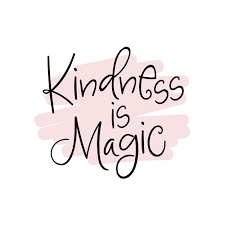 I would like to thank our P7 members in particular Grace, Niamh, Eibhleann and Morgan who will moving on to their new schools next year. It has been a pleasure having them on the team. Both Grace and Niamh were part of the first group of pupils who were trained by the Diana Awards, as Anti-Bullying Ambassadors in September 2017, following their successful election to the Pastoral Care Team in P5. Eibhleann joined us last year in P6 and was also trained by the Diana Awards. Unfortunately, this year there was not enough funding for the Diana Awards to train pupils in Northern Ireland. However, our previously trained pupils led the way in training our new recruits! These pupils could be relied on to offer their advice and expertise to all members. 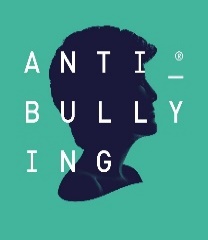 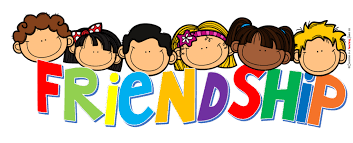 I would like to thank all of the team and Mrs McGowan, who have continued on with our Pastoral Care Team activities and positive well-being and kindness messages in my absence. I have enjoyed following updates on the school website, demonstrating your Anti-Bullying week and Safer Internet Day assemblies and competitions. 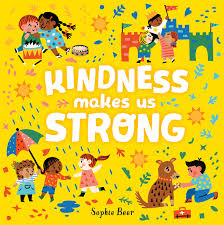 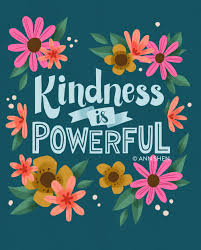 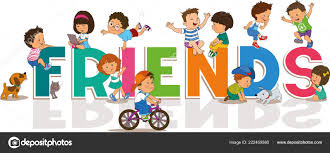 I was delighted to hear from Mrs McKeown and Mrs McGowan about the excellent behaviour and maturity you demonstrated along with the Eco-Council members, on your trip to Stormont in February. You represented our school fabulously. Well done! Due to the current situation we are experiencing, it hasn’t been possible to carry out all our planned activities this year. However, don’t worry about this. We will continue again with  these next year promoting our positive and caring messages, as we sing in our rap “The PCT are here for you.”  I look forward to working with you all again, to make Dromintee Primary School an even happier place to learn and play in. 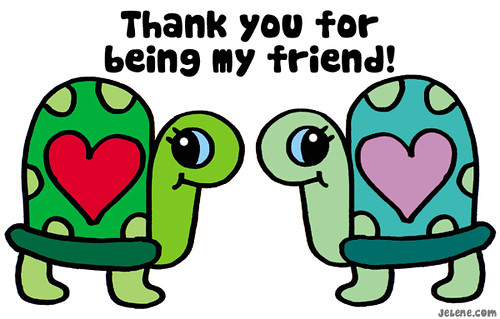 Until then Pastoral Care Team, stay safe and thank you,Mrs Fearon  